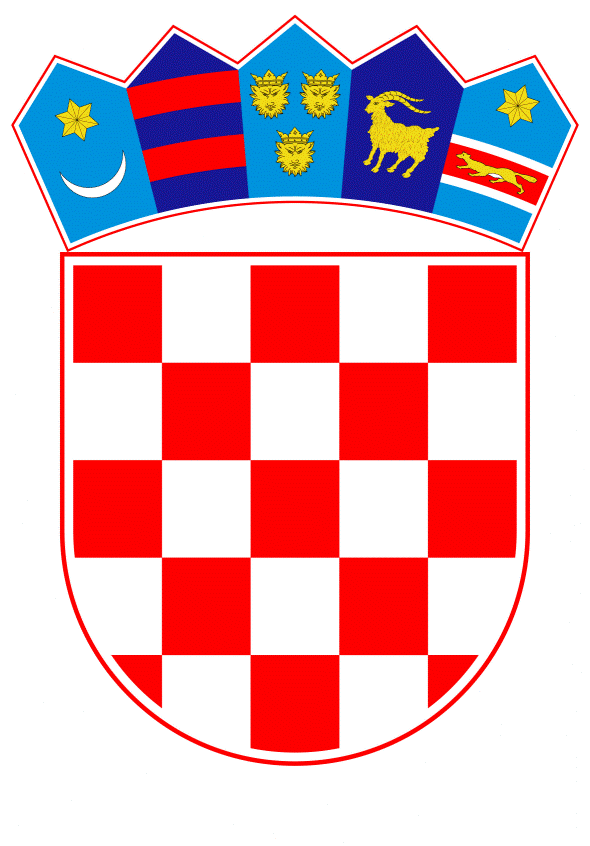 VLADA REPUBLIKE HRVATSKEZagreb, 22. kolovoza 2019.______________________________________________________________________________________________________________________________________________________________________________________________________________________________Na temelju članka 54. stavka 1., a u vezi s člankom 65. stavkom 3., Zakona o sustavu državne uprave (Narodne novine, br. 66/19), Vlada Republike Hrvatske je na sjednici održanoj ----------------donijelaUREDBUO IZMJENAMA I DOPUNI UREDBE O UNUTARNJEM USTROJSTVU MINISTARSTVA RADA I MIROVINSKOGA SUSTAVAČlanak 1.U Uredbi o unutarnjem ustrojstvu Ministarstva rada i mirovinskoga sustava (Narodne novine, br. 21/17, 80/18, 116/18 i 59/19), u članku 81. stavku 4. riječi: „Pomoćnik ministra“ zamjenjuju se riječju: „Ravnatelj“Članak 2.U članku 83. stavku 2. riječi: „Pomoćnik ministra i glavni tajnik odgovorni su“ zamjenjuju se riječima: „Glavni tajnik Ministarstva odgovoran je“. Iza stavka 2. dodaje se novi stavak 3. koji glasi:„(3) Ravnatelj za svoj rad odgovara nadležnom državnom tajniku, ministru i Vladi Republike Hrvatske.“.Dosadašnji stavak 3. postaje stavak 4.U stavku 4. koji postaje stavak 5. riječi: „pomoćniku ministra koji upravlja upravnom organizacijom“ zamjenjuju se riječima: „ravnatelju upravne organizacije“.Dosadašnji stavci 5. do 10. postaju stavci od 6. do 11.Članak 3.Okvirni broj potrebnih državnih službenika i namještenika Ministarstva rada i mirovinskoga sustava prikazan u tablici koja je sastavni dio Uredbe o izmjenama i dopunama Uredbe o unutarnjem ustrojstvu Ministarstva rada i mirovinskoga sustava (Narodne novine, br. 66/19) zamjenjuje se Okvirnim broj potrebnih državnih službenika i namještenika Ministarstva rada i mirovinskoga sustava koji je prikazan u tablici u prilogu ove Uredbe i njezin je sastavni dio.Članak 4.Ministar rada i mirovinskoga sustava, uz prethodnu suglasnost središnjeg tijela državne uprave nadležnog za službeničke odnose, uskladit će Pravilnik o unutarnjem redu Ministarstva rada i mirovinskoga sustava s odredbama ove Uredbe u roku od 30 dana od dana njezina stupanja na snagu.Članak 5.Ova Uredba stupa na snagu prvoga dana od dana objave u Narodnim novinama.Klasa: Urbroj:Zagreb,Predsjednikmr. sc. Andrej PlenkovićOKVIRNI BROJ DRŽAVNIH SLUŽBENIKA I NAMJEŠTENIKA MINISTARSTVA RADA I MIROVINSKOGA SUSTAVAO B R A Z L O Ž E N J EVlada Republike Hrvatske donijela je Uredbu o unutarnjem ustrojstvu Ministarstva rada i mirovinskoga sustava („Narodne novine“, broj 21/17, 80/18, 116/18 i 59/19).Na temelju odredbe članka 1. stavka 5. Zakona o izmjenama i dopunama Zakona o obvezama i pravima državnih dužnosnika („Narodne novine“, broj 66/19), koji je u tom dijelu stupio na snagu 18. srpnja 2019. godine, ukinut je dužnosnički položaji pomoćnika ministara.Nadalje, odredbom članka 57. stavka 1. podstavka 1. novog Zakona o sustavu državne uprave („Narodne novine“, broj 66/19), koji je stupio na snagu 18. srpnja 2019. godine, propisano je da upravnom organizacijom u sastavu ministarstva rukovodi ravnatelj, koji ima status rukovodećeg državnog službenika.Odredbom članka 65. stavka 3. Zakona o sustavu državne uprave propisano je da će Vlada u roku od 60 dana od dana stupanja na snagu navedenog Zakona uskladiti uredbe o unutarnjem ustrojstvu tijela državne uprave s odredbama toga Zakona. Slijedom navedenog, Ministarstvo rada i mirovinskoga sustava  pripremilo je Prijedlog uredbe o izmjenama i dopuni Uredbe o unutarnjem ustrojstvu Ministarstva rada i mirovinskoga sustava, kojim se važeća Uredba usklađuju sa Zakonom o sustavu državne uprave i utvrđuju radna mjesta ravnatelja u Upravi za rad i zaštitu na radu, Upravi za tržište rada i zapošljavanje, Upravi za mirovinski sustav i Upravi za upravljanje operativnim programima Europske unije te mijenja tablica Okvirnog broja državnih službenika i namještenika, bez povećanja broja izvršitelja.Predlaže se stupanje na snagu uredbe prvoga dana od dana objave, sukladno Zaključku Vlade Republike Hrvatske KLASA: 022-03/19-07/292, URBROJ: 50301-25/06-19-3, od 18. srpnja 2019. godine.Za provedbu ove uredbe nisu potrebna dodatna financijska sredstva, s obzirom da su u Državnom proračunu planirana sredstava za plaće pomoćnika ministra, koja će se koristiti za plaće državnih službenika imenovanih na radna mjesta ravnatelja. Predlagatelj:Ministarstvo rada i mirovinskoga sustavaPredmet:Prijedlog uredbe o izmjenama i dopuni Uredbe o unutarnjem ustrojstvu Ministarstva rada i mirovinskoga sustava Redni brojNaziv unutarnje ustrojstvene jediniceBroj
službenika i
namještenika1.KABINET MINISTRA152.GLAVNO TAJNIŠTVO1neposredno u Glavnom tajništvu, izvan sastava nižih ustrojstvenih jedinica 12.1.Sektor za ljudske potencijale i opće poslove12.1.1.Služba za ljudske potencijale52.1.2.Služba za opće poslove12.1.2.1.Pododsjek za poslove pisarnice i pismohrane52.2.Sektor za planiranje, financije i proračun12.2.1.Služba za proračun i računovodstvo52.2.2.Služba za planiranje, kontrolu i upravljanje rizicima52.3.Sektor za nabavu, informatičke i tehničke poslove12.3.1.Služba za nabavu i informatičke poslove52.3.2.Pododsjek za pomoćno-tehničke poslove6Glavno tajništvo – ukupnoGlavno tajništvo – ukupno373.UPRAVA ZA RAD I ZAŠTITU NA RADU1neposredno u Upravi, izvan sastava nižih ustrojstvenih jedinica 13.1.Sektor za radne odnose13.1.1.Služba za rad53.1.2.Služba za unaprjeđenje i razvoj radnog zakonodavstva53.2.Sektor za kolektivne radne odnose i međunarodnu suradnju na području rada13.2.1.Služba za kolektivne radne odnose i administrativnu suradnju u području upućivanja radnika53.2.2.Služba za međunarodnu suradnju na području rada 53.3.Sektor za zaštitu na radu13.3.1.Služba za zaštitu na radu63.3.2.Služba za unapređivanje sigurnosti na radu i ovlaštenja6Uprava za rad i zaštitu na radu – ukupnoUprava za rad i zaštitu na radu – ukupno374.UPRAVA ZA TRŽIŠTE RADA I ZAPOŠLJAVANJE1neposredno u Upravi, izvan sastava nižih ustrojstvenih jedinica 14.1.Sektor za politike zapošljavanja14.1.1.Služba za razvoj i praćenje politika zapošljavanja54.1.2.Služba za normativno uređenje politika zapošljavanja i koordinaciju institucija tržišta rada54.2. Sektor za razvoj tržišta rada14.2.1.Služba za EU politike i implementaciju projekata u području tržišta rada54.2.2. Služba za praćenje i usklađivanje potreba tržišta rada5Uprava za tržište rada i zapošljavanje – ukupnoUprava za tržište rada i zapošljavanje – ukupno245.UPRAVA ZA MIROVINSKI SUSTAV1neposredno u Upravi, izvan sastava nižih ustrojstvenih jedinica 15.1.Sektor za mirovinski sustav15.1.1.Služba za mirovinsko osiguranje55.1.2.Služba za analizu i razvoj mirovinskoga sustava55.2.Sektor za europske poslove i međunarodnu suradnju u području mirovinskog sustava i socijalne sigurnosti15.2.1.Služba za međunarodnu suradnju u području mirovinskog sustava i socijalne sigurnosti55.2.2.Služba za europske poslove u području mirovinskog sustava i socijalne sigurnosti5Uprava za mirovinski sustav – ukupnoUprava za mirovinski sustav – ukupno246.UPRAVA ZA UPRAVLJANJE OPERATIVNIM PROGRAMIMA EUROPSKE UNIJE1neposredno u Upravi, izvan sastava nižih ustrojstvenih jedinica 16.1.Sektor za programiranje i praćenje operativnih programa16.1.1.Služba za programiranje i vrednovanje operativnih programa16.1.1.1.Odjel za praćenje operativnih programa46.1.1.2.Odjel za programiranje46.1.1.3.Odjel za vrednovanje46.1.2.Služba za financijsko planiranje i praćenje operativnih programa16.1.2.1.Odjel za financijsko planiranje i kontrolu46.1.2.2.Odjel za financijsko praćenje46.2.Sektor za informiranje, obrazovanje i tehničku pomoć16.2.1.Služba za informiranje i tehničku pomoć16.2.1.1.Odjel za informiranje46.2.1.2.Odjel za tehničku pomoć36.2.2.Služba za razvoj i unaprjeđenje administrativnih kapaciteta sustava upravljanja i kontrola16.2.2.1.Odjel za pripremu i provedbu edukacija46.2.2.2.Odjel za praćenje i razvoj administrativnih kapaciteta36.3.Sektor za pripremu i provedbu projekata operativnih programa16.3.1.Služba za upravljanje projektima u području tržišta rada i društvenog poduzetništva16.3.1.1.Odjel za projekte u području tržišta rada66.3.1.2.Odjel za projekte iz područja društvenog poduzetništva46.3.2.Služba za upravljanje projektima iz područja socijalne uključenosti i obrazovanja16.3.2.1.Odjel za projekte iz područja socijalne uključenosti46.3.2.2.Odjel za projekte iz područja obrazovanja46.3.3.Služba za provedbu projekata iz područja dobrog upravljanja i razvoja civilnoga društva16.3.3.1.Odjel za projekte iz područja dobrog upravljanja46.3.3.2.Odjel za projekte iz područja razvoja civilnoga društva46.3.4.Služba za financijske instrumente i teritorijalna ulaganja16.3.4.1.Odjel za financijske instrumente36.3.4.2.Odjel za operacije financirane kroz mehanizam Integriranih teritorijalnih ulaganja46.3.4.3.Odjel za projekte integriranih ulaganja za regeneraciju nerazvijenih područja46.4.Sektor za reviziju, uspostavu i unaprjeđenje sustava16.4.1.Služba za unaprjeđenje sustava16.4.1.1.Odjel za uspostavu pravila i poslovnih procesa46.4.1.2.Odjel za horizontalne aktivnosti46.4.2.Služba za informacijske sustave16.4.2.1.Odjel za pružanje podrške korisnicima46.4.2.2.Odjel za razvoj informacijskih sustava46.4.3.Služba za revizije i kontrolu16.4.3.1.Odjel za koordinaciju revizija na razini sustava46.4.3.2.Odjel za kontrolu i provjere na razini sustava46.4.4.Služba za postupanje po prigovorima16.4.4.1.Odjel za prigovore u postupcima odabira operacija36.4.4.2.Odjel za prigovore u provedbi operacije3Uprava za upravljanje operativnim programima Europske unije – ukupnoUprava za upravljanje operativnim programima Europske unije – ukupno1197.SAMOSTALNI SEKTOR ZA REVIZIJU I NADZOR MEDICINSKOG VJEŠTAČENJA128.SAMOSTALNI SEKTOR ZA SOCIJALNO PARTNERSTVO108.aSAMOSTALNI SEKTOR ZA KOORDINACIJU EUROPSKIH POSLOVA I MEĐUNARODNE SURADNJE18.a.1.Služba za europske poslove58.a.2.Služba za međunarodne poslove5Samostalni sektor za koordinaciju europskih poslova i međunarodne suradnje – ukupno 118.bSAMOSTALNI SEKTOR ZA ANALITIKU18.b.1.Služba za analizu radnog zakonodavstva i sustava socijalne sigurnosti58.b.2.Služba za analitičku pripremu kolektivnog pregovaranja u javnom sektoru5Samostalni sektor za analitiku - ukupno119.SAMOSTALNI ODJEL ZA ODNOSE S JAVNOŠĆU410.SAMOSTALNI ODJEL ZA UNUTARNJU REVIZIJU4MINISTARSTVO RADA I MIROVINSKOGA SUSTAVA – UKUPNOMINISTARSTVO RADA I MIROVINSKOGA SUSTAVA – UKUPNO308